ZAŁĄCZNIK NR 3 SIWZ    Pieczątka firmyOŚWIADCZENIEW związku z udziałem naszej Firmy w zamówieniu publicznym w trybie przetargu nieograniczonego na:SERWISOWANIE, KONSERWACJE I NAPRAWY URZĄDZEŃ KLIMATYZACJI                         W AUTOBUSACH KOMUNIKACJI MIEJSKIEJ520.261.2.107.2021.IGCoświadczamy, że Firma nasza spełnia określone Regulaminem GAiT Sp. z o.o. warunki tzn.:posiadają uprawnienia do wykonywania określonej działalności lub czynności, jeżeli przepisy prawa nakładają obowiązek posiadania takich uprawnień;posiadają  wiedzę i doświadczenie;dysponują odpowiednim potencjałem technicznym, a także dysponują osobami zdolnymi do wykonania zamówienia;znajdują się w sytuacji ekonomicznej i finansowej zapewniającej wykonanie zamówienia;nie podlegamy wykluczeniu na podstawie Rozdz. VI ust. 4 i 5 SIWZ.•	Oświadczam   (my),   że   zapoznałem   (liśmy)   się   ze   wszystkimi   warunkami oraz   dokumentami   przetargowymi   dotyczącymi   przedmiotu   zamówienia i przyjmuję (my) te warunki bez zastrzeżeń oraz, że zdobyłem (liśmy) konieczne informacje do sporządzenia oferty.	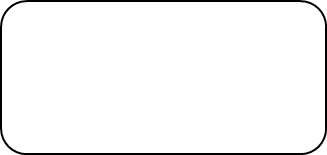 Miejscowość, data								podpis i stanowisko uprawnionego									przedstawiciela firmy……………………………………………….                                                             